UČITELJ: JELENA KVAKANDATUM: 25.11.2020.PREDMET:SOCIJALIZACIJANASTAVNA JEDINICA: UZROCI I POSLJEDICE NEODGOVORNOG PONAŠANJA U DOMUZADATAK: PORAZGOVARAJ S UKUĆANIMA O UZROCIMA I POSLJEDICI NEODGOVORNOG PONAŠANJA U DOMU. LISTIĆ IZREŽI I ZALIJEPI GA U BILJEŽNICU. PONAŠAJ SE ODGOVORNO!UZROK -  ono što činimoPOSLJEDICA – događaj prouzrokovan učinjenim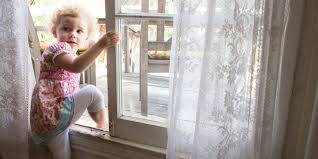 Penjanja na prozor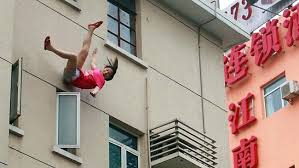 Pad s visine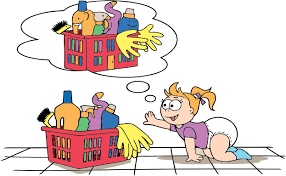 Diranje kemikalija, lijekova i sredstava za čišćenje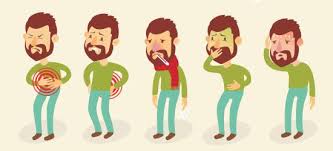 Trovanje, mučnina, rane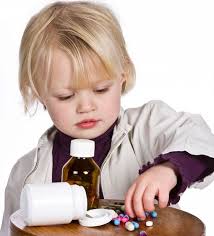 Uzimanje lijekova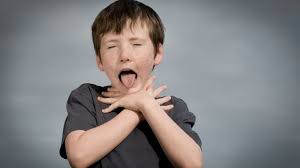 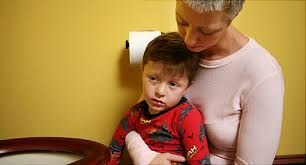 Mučnina, loše stanje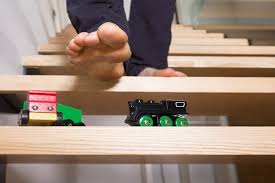 Igračke na stubištu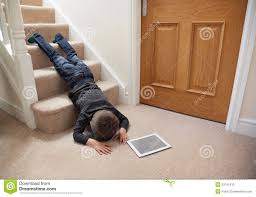 Padovi, lomovi, bolničko liječenje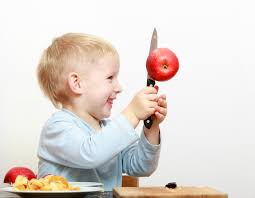 Neprimjereno korištenje oštrih predmeta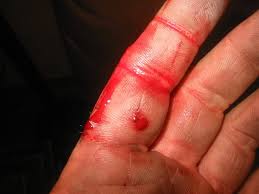 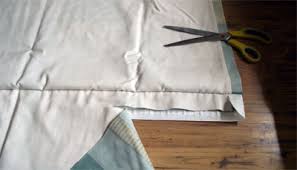 Porezotina, prerezane stvari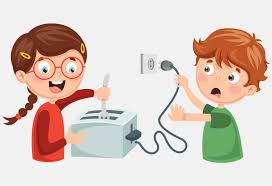 Nepravilno korištenje kućanski aparata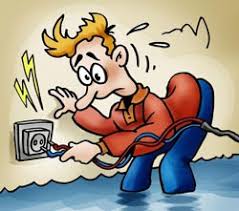 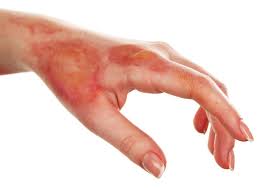 Strujni udar, opekotina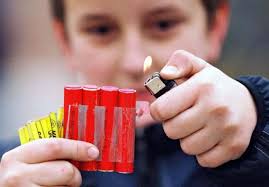 Paljenje petardi 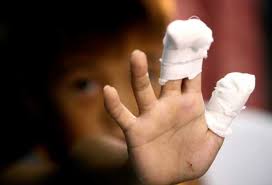 Opekotine, gubitak prsta, invalidnost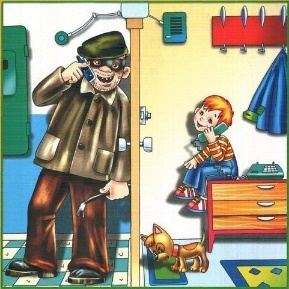 Razgovor s nepoznatim 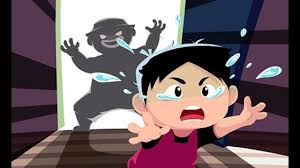 Otvaranje vrata nepoznatoj osobi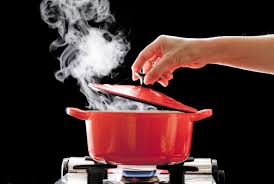 Podgrijavanje jela na štednjaku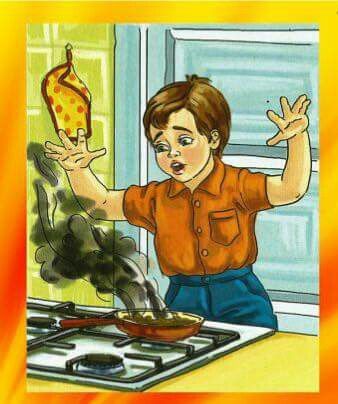 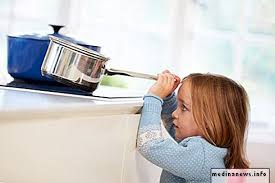 Požar na štednjeku, opekotine, prosipanje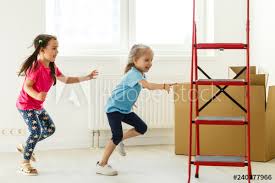 Igranje na nepromjerenom mjestu, gdje odrasli rade: kuhinja, radionica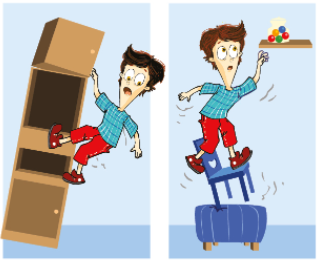 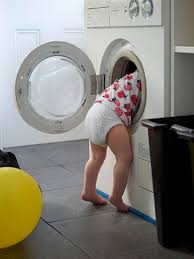                           Padovi i nezgode